Belügyminisztérium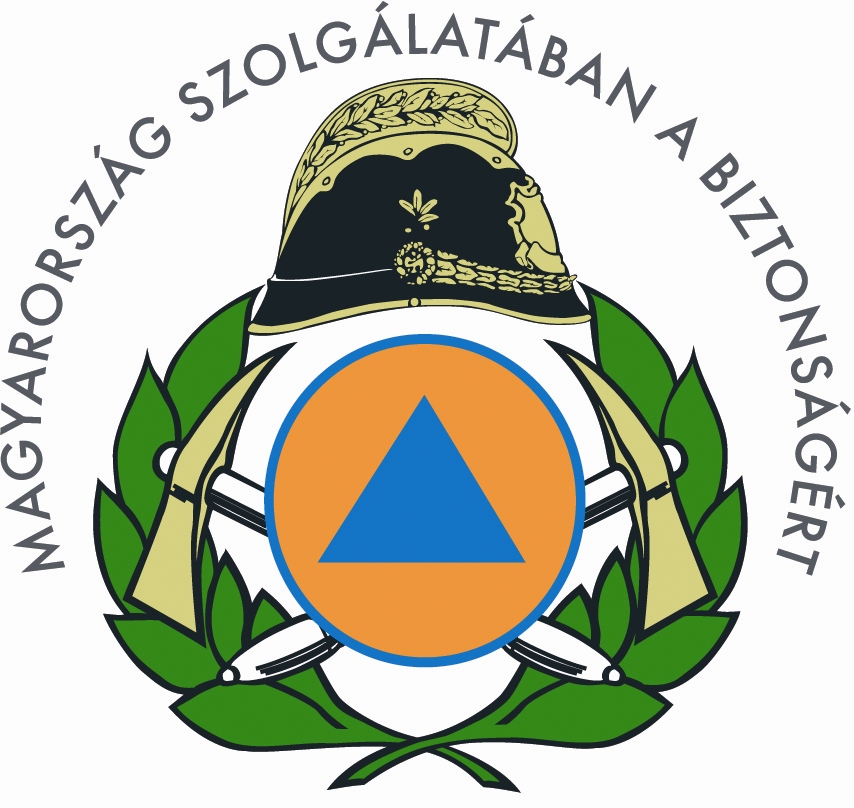 Országos Katasztrófavédelmi FőigazgatóságGazdasági Ellátó KözpontH-1149 Budapest, Mogyoródi út 43. : 1903 Budapest, Pf. 314Tel: (36-1) 469-4136, Fax: (36-1) 469-4466 e-mail: okf.gek.titkarsag@katved.gov.huÉTKEZÉSI LÉTSZÁMFELVÉTELI ŰRLAPLaktanya utca…………………………………. (képzés megnevezése)Dátum: ……………………………, 20……………………………….…………………………………………………..aláírásNÉV:NÉV:NÉV:NÉV:NÉV:NÉV:NÉV:NÉV:NÉV:NÉV:NÉV:NÉV:NÉV:NÉV:NÉV:NÉV:IDŐSZAK:IDŐSZAK:IDŐSZAK:IDŐSZAK:IDŐSZAK:IDŐSZAK:IDŐSZAK:IDŐSZAK:IDŐSZAK:IDŐSZAK:IDŐSZAK:IDŐSZAK:IDŐSZAK:IDŐSZAK:IDŐSZAK:IDŐSZAK:MENÜ12345678910111213141516171819202122232425262728293031Reggeli"A" menü"B" menü"C" menü"XXL" frissensült"H" hideg ebédVacsora